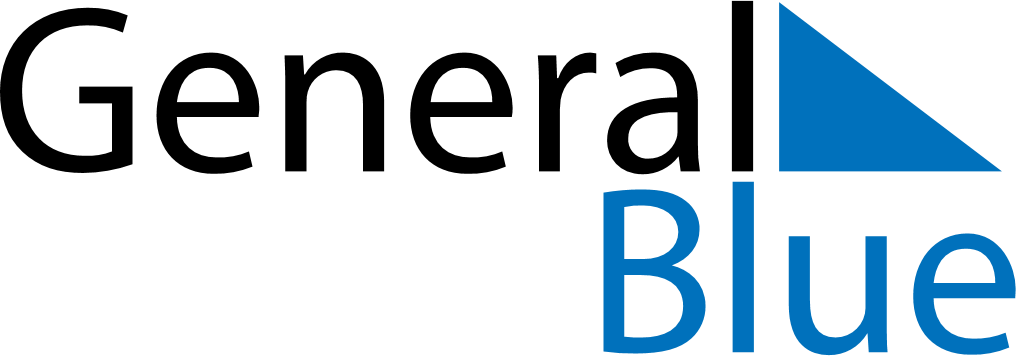 November 2024November 2024November 2024November 2024November 2024November 2024De Drait, Friesland, The NetherlandsDe Drait, Friesland, The NetherlandsDe Drait, Friesland, The NetherlandsDe Drait, Friesland, The NetherlandsDe Drait, Friesland, The NetherlandsDe Drait, Friesland, The NetherlandsSunday Monday Tuesday Wednesday Thursday Friday Saturday 1 2 Sunrise: 7:33 AM Sunset: 5:04 PM Daylight: 9 hours and 30 minutes. Sunrise: 7:35 AM Sunset: 5:02 PM Daylight: 9 hours and 26 minutes. 3 4 5 6 7 8 9 Sunrise: 7:37 AM Sunset: 5:00 PM Daylight: 9 hours and 23 minutes. Sunrise: 7:39 AM Sunset: 4:58 PM Daylight: 9 hours and 19 minutes. Sunrise: 7:41 AM Sunset: 4:57 PM Daylight: 9 hours and 15 minutes. Sunrise: 7:43 AM Sunset: 4:55 PM Daylight: 9 hours and 12 minutes. Sunrise: 7:45 AM Sunset: 4:53 PM Daylight: 9 hours and 8 minutes. Sunrise: 7:47 AM Sunset: 4:51 PM Daylight: 9 hours and 4 minutes. Sunrise: 7:48 AM Sunset: 4:50 PM Daylight: 9 hours and 1 minute. 10 11 12 13 14 15 16 Sunrise: 7:50 AM Sunset: 4:48 PM Daylight: 8 hours and 57 minutes. Sunrise: 7:52 AM Sunset: 4:46 PM Daylight: 8 hours and 54 minutes. Sunrise: 7:54 AM Sunset: 4:45 PM Daylight: 8 hours and 50 minutes. Sunrise: 7:56 AM Sunset: 4:43 PM Daylight: 8 hours and 47 minutes. Sunrise: 7:58 AM Sunset: 4:42 PM Daylight: 8 hours and 43 minutes. Sunrise: 7:59 AM Sunset: 4:40 PM Daylight: 8 hours and 40 minutes. Sunrise: 8:01 AM Sunset: 4:39 PM Daylight: 8 hours and 37 minutes. 17 18 19 20 21 22 23 Sunrise: 8:03 AM Sunset: 4:37 PM Daylight: 8 hours and 34 minutes. Sunrise: 8:05 AM Sunset: 4:36 PM Daylight: 8 hours and 30 minutes. Sunrise: 8:07 AM Sunset: 4:35 PM Daylight: 8 hours and 27 minutes. Sunrise: 8:08 AM Sunset: 4:33 PM Daylight: 8 hours and 24 minutes. Sunrise: 8:10 AM Sunset: 4:32 PM Daylight: 8 hours and 21 minutes. Sunrise: 8:12 AM Sunset: 4:31 PM Daylight: 8 hours and 18 minutes. Sunrise: 8:14 AM Sunset: 4:30 PM Daylight: 8 hours and 16 minutes. 24 25 26 27 28 29 30 Sunrise: 8:15 AM Sunset: 4:29 PM Daylight: 8 hours and 13 minutes. Sunrise: 8:17 AM Sunset: 4:27 PM Daylight: 8 hours and 10 minutes. Sunrise: 8:19 AM Sunset: 4:26 PM Daylight: 8 hours and 7 minutes. Sunrise: 8:20 AM Sunset: 4:26 PM Daylight: 8 hours and 5 minutes. Sunrise: 8:22 AM Sunset: 4:25 PM Daylight: 8 hours and 2 minutes. Sunrise: 8:23 AM Sunset: 4:24 PM Daylight: 8 hours and 0 minutes. Sunrise: 8:25 AM Sunset: 4:23 PM Daylight: 7 hours and 58 minutes. 